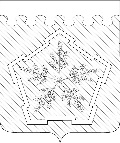 РЕШЕНИЕСОВЕТА ОЛЬГИНСКОГО СЕЛЬСКОГО ПОСЕЛЕНИЯАБИНСКОГО РАЙОНАОт 21.07.2023 г.									 № 259-схутор ОльгинскийО внесении изменений в решение Совета Ольгинского сельского поселения Абинского района от 14 декабря 2022 г. № 212-с «О бюджете Ольгинского сельского поселения Абинского района на 2023 год и на плановый период 2024 и 2025 годов» Рассмотрев представленные администрацией Ольгинского сельского поселения Абинского района предложения о внесении изменений в бюджет Ольгинского сельского поселения Абинского района на 2023 год и на плановый период 2024 и 2025 годов», на основании результатов обсуждения на заседании комиссии по бюджету, налогам, экономическому развитию, Совет Ольгинского сельского поселения Абинского района решил:1. Внести в решение Совета Ольгинского сельского поселения Абинского района от 14 декабря 2022 года № 212-с «О бюджете Ольгинского сельского поселения Абинского района на 2023 год и на плановый период 2024 и 2025 годов следующие изменения:1.1. Пункт 1 изложить в следующей редакции:«1. Утвердить основные характеристики бюджета Ольгинского сельского поселения Абинского района на 2023 год:1) общий объем доходов в сумме 20892,9 тыс. рублей;2) общий объем расходов в сумме 21712,5 тыс. рублей;3) верхний предел муниципального внутреннего долга Ольгинского сельского поселения Абинского района на 1 января 2024 года в сумме 300 тыс. рублей, в том числе верхний предел долга по муниципальным гарантиям муниципального образования Абинский район в сумме 0 тыс. руб.;4) Установить предельный объем муниципального долга Ольгинского сельского поселения Абинского района на 2023 год в сумме 340,0 тыс. рублей 5) Объем дефицита бюджета Ольгинского сельского поселения Абинского района на 2023 год в сумме 819,6 тыс. руб.»;1.2. Приложение 5 «Распределение бюджетных ассигнований по разделам и подразделам классификации расходов бюджетов на 2023 год» изложить в новой редакции согласно приложению 1;1.3. Приложение 7 «Распределение бюджетных ассигнований по целевым статьям (муниципальным программам Ольгинского сельского поселения и непрограммным направлениям деятельности), группам видов расходов классификации расходов бюджетов на 2023 год» изложить в новой редакции согласно приложению 2;1.4. Приложение 9 «Ведомственная структура расходов бюджета Ольгинского сельского поселения Абинского района на 2023 год» изложить в новой редакции согласно приложению 3;1.5. Приложение 11 «Источники внутреннего финансирования дефицита бюджета Ольгинского сельского поселения Абинского района, перечень статей и видов источников финансирования дефицитов бюджетов на 2023 год» изложить в новой редакции согласно приложению 4;2. Обнародовать настоящее решение и разместить на официальном сайте администрации Ольгинского сельского поселения Абинского района в информационно-телекоммуникационной сети «Интернет».3. Решение вступает в силу со дня его обнародования. Глава Ольгинского сельского поселения Абинского района		                                                       	А.И.СкрынькоПриложение 1к решению СоветаОльгинского сельского поселенияАбинского районаОт 21.07.2023  г. № 259-с«Приложение 5к решению СоветаОльгинского сельского поселенияАбинского района от 14.12.2022 г.№ 212-с(в редакции решения совета Ольгинского сельского поселения Абинского района от 21.07.2023 г. № 259-с)Приложение 2к решению СоветаОльгинского сельского поселенияАбинского районаот 21.07.2023 г. № 259-с«Приложение 7к решению СоветаОльгинского сельского поселенияАбинского района от 14.12.2022 г.№ 212-с(в редакции решения совета Ольгинского сельского поселения Абинского района от 21.07.2023 г. № 259-с) Приложение 3к решению СоветаОльгинского сельского поселенияАбинского районаОт 21.07.2023 г. № 259-с«Приложение 9к решению СоветаОльгинского сельского поселенияАбинского района от 14.12.2022 г.№ 212-с(в редакции решения совета Ольгинского сельского поселения Абинского района от 21.07.2023 г. № 259-с) Приложение 4к решению СоветаОльгинского сельского поселенияАбинского районаот 21.07.2023г. № 259-с«Приложение 11к решению СоветаОльгинского сельского поселенияАбинского района от 14.12.2022 г.№ 212-с(в редакции решения совета Ольгинского сельского поселения Абинского района от 21.07.2023 г. № 259-с) Распределение бюджетных ассигнований по разделам и подразделам классификации расходов бюджетов на 2023 годРаспределение бюджетных ассигнований по разделам и подразделам классификации расходов бюджетов на 2023 годРаспределение бюджетных ассигнований по разделам и подразделам классификации расходов бюджетов на 2023 годРаспределение бюджетных ассигнований по разделам и подразделам классификации расходов бюджетов на 2023 год№ п/пНаименование РзПРСумма (тыс.руб.)12345Всего расходов21712,5в том числе:1.Общегосударственные вопросы01008223,11.Функционирование высшего должностного лица субъекта Российской Федерации и муниципального образования01021 286,91.Функционирование законодательных (представительных) органов государственной власти и представительных органов муниципальных образований0103-1.Функционирование Правительства Российской Федерации, высших исполнительных органов государственной власти субъектов Российской Федерации, местных администраций01043513,21.Обеспечение деятельности финансовых, налоговых и таможенных органов и органов финансового (финансово-бюджетного) надзора010679,21.Резервные фонды01110,01.Другие общегосударственные вопросы01133423,02.Национальная оборона 0200296.62.Мобилизационная и вневойсковая подготовка0203296.63.Национальная безопасность и правоохранительная деятельность030080,03.Другие вопросы в области национальной безопасности031080,04.Национальная экономика04002747,14.Дорожное хозяйство (дорожные фонды)04092747,14.Другие вопросы в области национальной экономики04120,05.Жилищно-коммунальное хозяйство05002180,05.Коммунальное хозяйство05021532,05.Благоустройство0503648,06.Образование070010,06.Молодежная политика 070710,07.Культура, кинематография 08006045,47.Культура08016045,48.Социальная политика1000292,18.Пенсионное обеспечение1001292,19.Физическая культура и спорт 11001758,89.Массовый спорт11021758,810.Обслуживание государственного и муниципального долга13000,210.Обслуживание государственного внутреннего и муниципального долга13010,2Глава Ольгинского сельского поселенияГлава Ольгинского сельского поселенияАбинского района    подпись                          Абинского района    подпись                          Абинского района    подпись                          Абинского района    подпись                          А.И.СкрынькоРаспределение бюджетных ассигнований по целевым статьям (муниципальным программам Ольгинского сельского поселения Абинского района и непрограммным направлениям деятельности), группам видов расходов классификации расходов бюджетов на 2023 год Распределение бюджетных ассигнований по целевым статьям (муниципальным программам Ольгинского сельского поселения Абинского района и непрограммным направлениям деятельности), группам видов расходов классификации расходов бюджетов на 2023 год Распределение бюджетных ассигнований по целевым статьям (муниципальным программам Ольгинского сельского поселения Абинского района и непрограммным направлениям деятельности), группам видов расходов классификации расходов бюджетов на 2023 год Распределение бюджетных ассигнований по целевым статьям (муниципальным программам Ольгинского сельского поселения Абинского района и непрограммным направлениям деятельности), группам видов расходов классификации расходов бюджетов на 2023 год Распределение бюджетных ассигнований по целевым статьям (муниципальным программам Ольгинского сельского поселения Абинского района и непрограммным направлениям деятельности), группам видов расходов классификации расходов бюджетов на 2023 год Распределение бюджетных ассигнований по целевым статьям (муниципальным программам Ольгинского сельского поселения Абинского района и непрограммным направлениям деятельности), группам видов расходов классификации расходов бюджетов на 2023 год Распределение бюджетных ассигнований по целевым статьям (муниципальным программам Ольгинского сельского поселения Абинского района и непрограммным направлениям деятельности), группам видов расходов классификации расходов бюджетов на 2023 год тыс.руб.№ п/пНаименование ЦСРЦСРЦСРЦСРВРУтвержденный бюджет планового периода№ п/пНаименование ЦСРЦСРЦСРЦСРВРУтвержденный бюджет планового периода12333345ВСЕГОВСЕГОВСЕГОВСЕГОВСЕГОВСЕГО21712,5Муниципальная программа «Содействие развитию малого и среднего предпринимательства в Ольгинском сельском поселении Абинского района» на 2023-2027 гг.01000000000,0Организация и осуществление мероприятий по содействию развития малого и среднего предпринимательства 01100000000,0Создание условий для развития малого и среднего предпринимательства01101000000,0Реализация мероприятий муниципальной программы «Содействие развитию малого и среднего предпринимательства в Ольгинском сельском поселении Абинского района»01101100100,0Закупка товаров, работ и услуг для государственных (муниципальных) нужд01101100102000,0Муниципальная программа «Развитие гражданского общества Ольгинского сельского поселения Абинского района» на 2023-2027 гг.020000000035,0Информационное обеспечение деятельности органов местного самоуправления Ольгинского сельского поселения Абинского района021000000025,0Основные мероприятия муниципальной программы «Развитие гражданского общества Ольгинского сельского поселения Абинского района 021010000025,0Реализация мероприятий муниципальной программы «Развитие гражданского общества Ольгинского сельского поселения Абинского района» 021011002025,0Публикация информации о деятельности администрации Ольгинского сельского поселения, а также отдельных видов информации в соответствии с законодательством Российской Федерации, муниципальных правовых актов органов местного самоуправления Ольгинского сельского поселения в печатных средствах массовой информации. 021011002025,0Закупка товаров, работ и услуг для обеспечения государственных (муниципальных) нужд021011002020025,0Поддержка социально ориентированных некоммерческих организаций02200000005,0Основные мероприятия муниципальной программы Ольгинского сельского поселения Абинского района «Развитие гражданского общества Ольгинского сельского поселения Абинского района 02201000005,0Формирование системы поддержки социально ориентированных некоммерческих организаций02201100205,0Реализация мероприятий муниципальной программы Ольгинского сельского поселения Абинского района «Развитие гражданского общества Ольгинского сельского поселения Абинского района 02201100205,0Субсидии некоммерческим организациям (за исключением государственных (муниципальных) учреждений)02201100206005,0Противодействие коррупции02301000005,0Основные мероприятия муниципальной программы Ольгинского сельского поселения «Развитие гражданского общества Ольгинского сельского поселения Абинского района»02301100205,0Проведение эффективной политики по предупреждению коррупции на уровне местного самоуправления02301100205,0Реализация мероприятий муниципальной программы Ольгинского сельского поселения «Развитие гражданского общества Ольгинского сельского поселения Абинского района»02301100205,0Закупка товаров, работ и услуг для обеспечения государственных (муниципальных) нужд02301100202005,0Муниципальная программа «Управление муниципальной собственностью Ольгинского сельского поселения Абинского района» на 2023-2027 годы» 030000000050,0Основные мероприятия муниципальной программы «Управление муниципальной собственностью Ольгинского сельского поселения Абинского района»031000000050,0Оптимизация состава муниципальной собственности и увеличение поступлений в бюджет от управления и распоряжения муниципальным имуществом Ольгинского сельского поселения Абинского района031010000050,0Реализация мероприятий муниципальной программы Ольгинского сельского поселения Абинского района «Управление муниципальной собственностью Ольгинского сельского поселения Абинского района» на 2023-2027 годы031011003050,0Закупка товаров, работ и услуг для обеспечения государственных (муниципальных) нужд031011003020050,0Муниципальная программа «Развитие материально-технического обеспечения базы Ольгинского сельского поселения Абинского района» на 2023-2027 гг.04000000001 029,6Основные мероприятия муниципальной программы «Развитие материально-технического обеспечения базы Ольгинского сельского поселения Абинского района»04100000001 029,6Реализация мероприятий муниципальной программы «Развитие материально-технического обеспечения базы Ольгинского сельского поселения Абинского района»04101000001 029,6Содержание и развитие материально технической базы Ольгинского сельского поселения04101100401 029,6Закупка товаров, работ и услуг для обеспечения государственных (муниципальных) нужд04101100402001 029,6Муниципальная программа «Формирование доступной среды жизнедеятельности для инвалидов и других маломобильных групп населения Ольгинского сельского поселения» на 2023-2027 гг.050000000000,0Основные мероприятия муниципальной программы «Формирование доступной среды жизнедеятельности для инвалидов и других маломобильных групп населения Ольгинского сельского поселения»05100000000,0Оснащение специальными приспособлениями и оборудованием объектов социальной инфраструктуры поселения для беспрепятственного доступа инвалидов и других маломобильных групп населения05101000000,0Реализация мероприятий муниципальной программы «Формирование доступной среды жизнедеятельности для инвалидов и других маломобильных групп населения Ольгинского сельского поселения»05101005900,0Закупка товаров, работ и услуг для обеспечения государственных (муниципальных) нужд05101005902000,0Муниципальная программа «Безопасность дорожного движения на территории Ольгинского сельского поселения Абинского района» на 2023-2027 гг.0600000000863,4Повышение эффективности мер, направленных на обеспечение безопасности дорожного движения0610000000863,4Обеспечение безопасности дорожного движения в Ольгинском сельском поселении Абинского района0610100000863,4Реализация мероприятий муниципальной программы «Обеспечение безопасности дорожного движения на территории Ольгинского сельского поселения Абинского района»0610110060863,4Закупка товаров, работ и услуг для обеспечения государственных (муниципальных) нужд0610110060200863,4Муниципальная программа «Развитие жилищно-коммунального хозяйства Ольгинского сельского поселения Абинского района» на 2023-2027 гг.07000000001532,0Техническое обслуживание газопроводов низкого давления и теплотрасс на территории населенных пунктов Ольгинского сельского поселения Абинского района0710000000320,0Техническое обслуживание сооружений на территории Ольгинского сельского поселения Абинского района0710100000320,0Обслуживание распределительных газопроводов низкого давления на территории Ольгинского сельского поселения Абинского района0710110070320,0Закупка товаров, работ и услуг для обеспечения государственных (муниципальных) нужд0710110070200320,0Развитие водоснабжения населенных пунктов Ольгинского сельского поселения Абинского района07200000001212,0Осуществление поддержки жилищно-коммунальному хозяйству на территории Ольгинского сельского поселения Абинского района0720100000895,7Реализация мероприятий муниципальной программы «Развитие жилищно-коммунального хозяйства Ольгинского сельского поселения Абинского района» 0720110070895,7Закупка товаров, работ и услуг для обеспечения государственных (муниципальных) нужд0720110070200895,7Замена водопроводной сети находящихся на территории Ольгинского сельского поселения Абинского района0720000000316,3Основные мероприятия, направленные по ремонту водопроводных сетей и замене 5% водопроводной трубы.0720200000316,3Реализация мероприятий муниципальной программы «Развитие жилищно- коммунального хозяйства Ольгинского сельского поселения Абинского района» 0720210070316,3Закупка товаров, работ и услуг для обеспечения государственных (муниципальных) нужд0720210070200316,3Муниципальная программа «Формирование современной городской среды на территории Ольгинского сельского поселения Абинского района» 08000000000,0Основные мероприятия муниципальной программы Ольгинского сельского поселения «Формирование современной городской среды на территории Ольгинского сельского поселения» 08100000000,0Повышение уровня благоустройства территорий Ольгинского сельского поселения Абинского района08101000000,0Реализация мероприятий муниципальной программы Ольгинского сельского поселения «Формирование современной городской среды на территории Ольгинского сельского поселения»08101100800,0Закупка товаров, работ и услуг для обеспечения государственных (муниципальных) нужд08101100802000,0Муниципальная программа «Развитие физической культуры и спорта» на 2023-2027 годы09000000001758,8Содействие развитию физической культуры и массового спорта091000000056,6Развитие физической культуры и спорта на территории Ольгинского сельского поселения Абинского района091010000056,6Реализация мероприятий муниципальной программы «Развитие физической культуры и спорта» 091011009056,6Закупка товаров, работ и услуг для обеспечения государственных (муниципальных) нужд091011009020056,6Поддержка местных инициатив по итогам краевого конкурса09102000001702,2Реализация мероприятий муниципальной программы "Развитие физической культуры и спорта"09102629501702,2Закупка товаров, работ и услуг для обеспечения государственных (муниципальных) нужд09102629502001702,2Муниципальная программа «Развитие культуры Ольгинского сельского поселения Абинского района» на 2023-2027 гг.10000000006045,4Финансовое обеспечение деятельности МКУК «Ольгинский культурно-досуговый центр»10100000003707,1Повышение качества и доступности муниципальных услуг в сфере культуры Ольгинского сельского поселения10101000003707,1Расходы на обеспечение деятельности (оказание услуг) муниципальных учреждений10101005903707,1Расходы на выплаты персоналу в целях обеспечения выполнения функций государственными (муниципальными) органами, казенными учреждениями, органами управления государственными внебюджетными фондами10101005901003 224,3Закупка товаров, работ и услуг для обеспечения государственных и (муниципальных) нужд1010100590200433,7Иные бюджетные ассигнования 101010059080040,2Финансовое обеспечение деятельности МКУК «Ольгинская библиотека»10200000001642,2Повышение качества и доступности муниципальных услуг в сфере культуры Ольгинского сельского поселения10201000011642,2Расходы на обеспечение деятельности (оказание услуг) муниципальных учреждений10201005901642,2Расходы на выплаты персоналу в целях обеспечения выполнения функций государственными (муниципальными) органами, казенными учреждениями, органами управления государственными внебюджетными фондами10201005901001 485,5Закупка товаров, работ и услуг для обеспечения государственных и (муниципальных) нужд1020100590200146,9Иные бюджетные ассигнования 10201005908009,8Укрепление материально-технической базы учреждений культуры Ольгинского сельского поселения 1030000000635,9Реализация мероприятий муниципальной программы «Развитие культуры Ольгинского сельского поселения Абинского района»1030100000385,1Капитальный и текущий ремонт, благоустройство,  материально-техническое обеспечение учреждений культуры расположенных на территории Ольгинского сельского поселения1030110100385,1Закупка товаров, работ и услуг для обеспечения государственных и (муниципальных) нужд1030110100200385,1Субсидии на дополнительную помощь местным бюджетам для решения социально значимых вопросов местного значения1030200000000250,0Капитальный и текущий ремонт, материально-техническое обеспечение библиотеки-филиала № 1 муниципального казенного учреждения культуры Ольгинского сельского поселения Абинского района "Ольгинская библиотека"1030262980000250,0Закупка товаров, работ и услуг для обеспечения государственных и (муниципальных) нужд1030262980200250,0Сохранение и использование и популяризация объектов культурного наследия памятников культуры находящихся в собственности поселения10500000006,2Сохранение, использование и популяризация объектов культурного наследия памятников культуры находящихся на территории Ольгинского сельского поселения10501000006,2Организация и осуществление мероприятий, направленных на сохранение и использование памятников истории10501101006,2Реализация мероприятий муниципальной программы «Сохранение и использование памятников истории, находящиеся в собственности Ольгинского сельского поселения Абинского района»10501101006,2Закупка товаров, работ и услуг для обеспечения государственных (муниципальных) нужд10501101002006,2Организация и проведение мероприятий, посвященных празднованию Победы в Великой Отечественной войне 1941-1945 годов10600000003,9Расходы для проведения мероприятий посвященных Победе в ВОВ10601000003,9Реализация мероприятий муниципальной программы Ольгинского сельского поселения Абинского района «Развитие культуры»10601101003,9Закупка товаров, работ и услуг для обеспечения государственных (муниципальных) нужд10601101002003,9Муниципальная программа «Энергосбережение и повышение энергетической эффективности на период 2021-2023 годов»110000000030,0Основные мероприятия муниципальной программы Ольгинского сельского поселения «Энергосбережение и повышение энергетической эффективности» 111000000030,0Повышение уровня благоустройства территорий Ольгинского сельского поселения Абинского района111010000030,0Реализация мероприятий муниципальной программы Ольгинского сельского поселения «Энергосбережение и повышение энергетической эффективности»111011011030,0Закупка товаров, работ и услуг для обеспечения государственных (муниципальных) нужд111011011020030,0Муниципальная программа «Благоустройство территории Ольгинского сельского поселения Абинского района» на 2023-2027 гг.1200000000648,0Уличное освещение1210000000250,0Основные мероприятия муниципальной программы» Благоустройство территории Ольгинского сельского поселения Абинского района»1210100000250,0Реализация мероприятий муниципальной программы «Благоустройство территории Ольгинского сельского поселения Абинского района»1210110120250,0Закупка товаров, работ и услуг для обеспечения государственных и (муниципальных) нужд1210110120200250,0Организация и содержание мест захоронения находящихся на территории Ольгинского сельского поселения 1220000000118,0Реализация мероприятий муниципальной программы «Благоустройство территории Ольгинского сельского поселения Абинского района»1220100000118,0Надлежащее санитарно-эпидемиологическое состояние территории мест захоронения Ольгинского сельского поселения1220110120118,0Закупка товаров, работ и услуг для обеспечения государственных и (муниципальных) нужд1220110120200118,0Прочие мероприятия по благоустройству территории Ольгинского сельского поселения Абинского района»1230000000250,0Реализация мероприятий муниципальной программы «Благоустройство территории Ольгинского сельского поселения Абинского района»1230100000250,0Комплексное решение проблем благоустройства и улучшение внешнего вида территории поселения1230110120250,0Закупка товаров, работ и услуг для обеспечения государственных и (муниципальных) нужд1230110120200250,0Муниципальная программа «Молодежь Ольгинского сельского поселения Абинского района» на 2023-2027 годы130000000010,0Создание условий для воспитания и развития молодежи, обладающей гуманистическим мировоззрением, устойчивой системой нравственных и гражданских ценностей131000000010,0Создание условий для организации деятельности молодежи на территории Ольгинского сельского поселения Абинского района131010000010,0Реализация мероприятий муниципальной программы «Молодежь Ольгинского сельского поселения Абинского района»131011013010,0Закупка товаров, работ и услуг для обеспечения государственных (муниципальных) нужд131011013020010,0Муниципальная программа «Комплексное развитие дорожного хозяйства в Ольгинском сельском поселения Абинского района» на 2023 - 2027 годы14000000001883,7Капитальный ремонт, ремонт и содержание автомобильных дорог местного значения на территории Краснодарского края141000000018083,7Капитальный ремонт, ремонт и содержание автомобильных дорог местного значения на территории Ольгинского сельского поселения Абинского района141010000018083,7Реализация мероприятий муниципальной программы «Комплексное развитие дорожного хозяйства в Ольгинском сельском поселения Абинского района»14101101401883,7Закупка товаров, работ, услуг в целях капитального ремонта государственного (муниципального) имущества14101101402001883,7Муниципальная программа «Обеспечение безопасности населения Ольгинского сельского поселения Абинского района» на 2023-2027 гг.150000000080,0Предупреждение и ликвидация последствий чрезвычайных ситуаций в Ольгинском сельском поселении Абинского района15100000050,0Организация и осуществление мероприятий по гражданской обороне, защите населения и территории Ольгинского сельского поселения Абинского района15101000050,0Реализация мероприятий муниципальной программы «Обеспечение безопасности населения Ольгинского сельского поселения Абинского района»151011015050,0Закупка товаров, работ и услуг для обеспечения государственных и (муниципальных) нужд151011015020050,0Укрепление пожарной безопасности на территории Ольгинского сельского поселения Абинского района15200000020,0Повышение эффективности мер, направленных на обеспечение, укрепление пожарной безопасности и профилактику правонарушений15200000020,0Реализация мероприятий муниципальной программы «Обеспечение безопасности населения Ольгинского сельского поселения Абинского района»15201000020,0Закупка товаров, работ и услуг для обеспечения государственных и (муниципальных) нужд152011015020020,0Осуществление мероприятий по обеспечению безопасности людей на водных объектах Ольгинского сельского поселения Абинского района, охране их жизни и здоровья153000000010,0Основные мероприятия муниципальной программы «Обеспечение безопасности населения Ольгинского сельского поселения Абинского района»153010000010,0Реализация мероприятий муниципальной программы «Обеспечение безопасности населения Ольгинского сельского поселения Абинского района»153011015010,0Закупка товаров, работ и услуг для обеспечения государственных и (муниципальных) нужд153011015020010,0Обеспечение деятельности высшего органа исполнительной власти Ольгинского сельского поселения Абинского района70000000001 286,9Высшее должностное лицо Ольгинского сельского поселения Абинского района70100000001 286,9Расходы на обеспечение функций органов местного самоуправления70100001901 286,9Расходы на выплаты персоналу в целях обеспечения выполнения функций государственными (муниципальными) органами, казенными учреждениями, органами управления государственными внебюджетными фондами 70100001901001 286,9Обеспечение деятельности Совета Ольгинского сельского поселения Абинского района7100000000-Совет Ольгинского сельского поселения Абинского района7110000000-Расходы на обеспечение функций органов местного самоуправления7110000190-Закупка товаров, работ и услуг для государственных (муниципальных) нужд7110000190200-Обеспечение деятельности администрации Ольгинского сельского поселения Абинского района72000000003513,2Обеспечение функционирования администрации Ольгинского сельского поселения Абинского района72100000003513,2Расходы на обеспечение функций органов местного самоуправления72100001903489,9Расходы на выплаты персоналу в целях обеспечения выполнения функций государственными (муниципальными) органами, казенными учреждениями, органами управления государственными внебюджетными фондами 72100001901003390,5Иные бюджетные ассигнования721001019080099,4Функционирование высших исполнительных органов государственной власти субъектов Российской Федерации, местных администраций720000000019,6Передача полномочий на осуществление части полномочий на определение поставщиков (подрядчиков, исполнителей) при осуществлении закупок товаров, работ, услуг для обеспечения муниципальных нужд Ольгинского сельского поселения Абинского района и подведомственных ему учреждений721000000019,6Осуществление отдельных переданных полномочий721002019019,6Межбюджетные трансферты721002019054019,6Административные комиссии72200000003,8Осуществление отдельных полномочий Краснодарского края по образованию и организации деятельности административных комиссий72200601903,8Закупка товаров, работ и услуг для государственных (муниципальных) нужд72200601902003,8Обеспечение деятельности администрации Ольгинского сельского поселения Абинского района72000000000,0Финансовое обеспечение непредвиденных расходов72300000000,0Резервные фонды администрации Ольгинского сельского поселения Абинского района72300090300,0Иные бюджетные ассигнования72300090308000,0Обеспечение деятельности администрации Ольгинского сельского поселения Абинского района720000000027,5Реализация муниципальных функций, связанных с муниципальным управлением724000000027,5Расходы по исполнению судебных актов, предусматривающих обязательство Российской Федерации724000904027,5Иные бюджетные ассигнования724000904080027,5Обеспечение деятельности администрации Ольгинского сельского поселения Абинского района7200000000292,1Реализация муниципальных функций, связанных с муниципальным управлением7240000000292,1Дополнительное материальное обеспечение к пенсии7240009050292,1Социальное обеспечение и иные выплаты населению7240009050300292,1Обеспечение деятельности администрации Ольгинского сельского поселения Абинского района72000000000,2Управление муниципальным долгом72600000000,2Процентные платежи по муниципальному долгу поселения 72600090600,2Обслуживание государственного (муниципального) долга72600090607000,2Обеспечение деятельности администрации Ольгинского сельского поселения Абинского района7200000000296.6Осуществление отдельных полномочий Российской Федерации и государственных полномочий Краснодарского края7270000000296.6Осуществление первичного воинского учета на территориях, где отсутствуют военные комиссариаты7270051180296.6Расходы на выплаты персоналу в целях обеспечения выполнения функций государственными (муниципальными) органами, казенными учреждениями, органами управления государственными внебюджетными фондами 7270051180100261.9Закупка товаров, работ и услуг для государственных (муниципальных) нужд727005118020034,7Обеспечение деятельности контрольно-счетной палаты муниципального образования Абинский район730000000079,2Контрольно-счетная палата муниципального образования Абинский район732000000079,2Осуществление отдельных переданных полномочий732002019079,2Межбюджетные трансферты732002019050079,2Обеспечение деятельности централизованной бухгалтерии74000000002280,8Реализация муниципальных функций, связанных с централизованным бухгалтерским учетом74100000002280,8Обеспечение деятельности муниципального казенного учреждения «Централизованная бухгалтерия Ольгинского сельского поселения»74100005902280,8Расходы на выплаты персоналу в целях обеспечения выполнения функций государственными (муниципальными) органами, казенными учреждениями, органами управления государственными внебюджетными фондами74100005901002178,2Закупка товаров, работ и услуг для государственных (муниципальных) нужд7410000590200102,6Иные бюджетные ассигнования7410000590800-Глава Ольгинского сельского поселенияАбинского района    подпись                          Абинского района    подпись                          Абинского района    подпись                          А.И.СкрынькоА.И.СкрынькоВедомственная структура расходов бюджета Ольгинского сельского поселения Абинского района на 2023 год Ведомственная структура расходов бюджета Ольгинского сельского поселения Абинского района на 2023 год Ведомственная структура расходов бюджета Ольгинского сельского поселения Абинского района на 2023 год Ведомственная структура расходов бюджета Ольгинского сельского поселения Абинского района на 2023 год Ведомственная структура расходов бюджета Ольгинского сельского поселения Абинского района на 2023 год Ведомственная структура расходов бюджета Ольгинского сельского поселения Абинского района на 2023 год Ведомственная структура расходов бюджета Ольгинского сельского поселения Абинского района на 2023 год (тыс.руб.)№ п/пНаименование ВедРзПРЦСРВРУтвержденный бюджет планового периода№ п/пНаименование ВедРзПРЦСРВРУтвержденный бюджет планового периода12345678Всего21712,5Совет Ольгинского сельского поселения Абинского района9911.Общегосударственные вопросы991 0179,2Функционирование законодательных (представительных) органов государственной власти и представительных органов муниципальных образований9910103-Обеспечение деятельности Совета Ольгинского сельского поселения Абинского района991010371 0 00 00000-Совет Ольгинского сельского поселения Абинского района991010371 1 00 00000-Расходы на обеспечение функций органов местного самоуправления991010371 1 00 00190-Закупка товаров, работ и услуг для государственных (муниципальных) нужд991010371 1 00 00190200-Обеспечение деятельности финансовых, налоговых и таможенных органов и органов финансового (финансово-бюджетного) надзора991010679,2Обеспечение деятельности контрольно-счетной палаты муниципального образования Абинский район991010673 0 00 0000079,2Контрольно-счетная палата муниципального образования Абинский район991010673 2 00 0000079,2Осуществление отдельных переданных полномочий991010673 2 00 2019079,2Межбюджетные трансферты991010673 2 00 2019050079,2Администрация Ольгинского сельского поселения Абинского района99221633,2Общегосударственные вопросы99201008223,1Функционирование высшего должностного лица субъекта Российской Федерации и муниципального образования99201021 286,9Обеспечение деятельности высшего органа исполнительной власти Ольгинского сельского поселения Абинского района992010270 0 00 000001 286,9Высшее должностное лицо Ольгинского сельского поселения Абинского района992010270 1 00 000001 286,9Расходы на обеспечение функций органов местного самоуправления992010270 1 00 001901 286,9Расходы на выплаты персоналу в целях обеспечения выполнения функций государственными (муниципальными) органами, казенными учреждениями, органами управления государственными внебюджетными фондами 992010270 1 00 001901001 286,9Функционирование Правительства Российской Федерации, высших исполнительных органов государственной власти субъектов Российской Федерации, местных администраций99201043513,2Обеспечение деятельности администрации Ольгинского сельского поселения Абинского района992010472 0 00 000003513,2Обеспечение функционирования администрации Ольгинского сельского поселения Абинского района992010472 1 00 000003489,9Расходы на обеспечение функций органов местного самоуправления992010472 1 00 001903489,9Расходы на выплаты персоналу в целях обеспечения выполнения функций государственными (муниципальными) органами, казенными учреждениями, органами управления государственными внебюджетными фондами 992010472 1 00 001901003390,5Иные бюджетные ассигнования992010472 1 00 0019080099,4Функционирование высших исполнительных органов государственной власти субъектов Российской Федерации, местных администраций992010472 0 00 0000019,6Передача полномочий на осуществление части полномочий на определение поставщиков (подрядчиков, исполнителей) при осуществлении закупок товаров, работ, услуг для обеспечения муниципальных нужд Ольгинского сельского поселения Абинского района и подведомственных ему учреждений992010472 1 00 0000019,6Осуществление отдельных переданных полномочий992010472 1 0 2019019,6Межбюджетные трансферты992010472 1 0 20190 50019,6Административные комиссии992010472 2 00 000003,8Осуществление отдельных полномочий Краснодарского края по образованию и организации деятельности административных комиссий992010472 2 00 601903,8Закупка товаров, работ и услуг для государственных (муниципальных) нужд992010472 2 00 601902003,8Резервные фонды99201110,0Обеспечение деятельности администрации Ольгинского сельского поселения Абинского района992011172 0 00 000000,0Финансовое обеспечение непредвиденных расходов992011172 3 00 000000,0Резервные фонды администрации Ольгинского сельского поселения Абинского района992011172 3 00 090300,0Иные бюджетные ассигнования992011172 3 00 090308000,0Другие общегосударственные вопросы99201133423,0Обеспечение деятельности администрации Ольгинского сельского поселения Абинского района992011372 0 00 0000027,5Реализация муниципальных функций, связанных с муниципальным управлением992011372 4 00 0000027,5Расходы по исполнению судебных актов, предусматривающих обязательство Российской Федерации992011372 4 00 0904027,5Иные бюджетные ассигнования992011372 4 00 0904080027,5Обеспечение деятельности централизованной бухгалтерии992011374 0 00 000002 280,8Реализация муниципальных функций, связанных с централизованным бухгалтерским учетом992011374 1 00 000002 280,8Обеспечение деятельности муниципального казенного учреждения «Централизованная бухгалтерия Ольгинского сельского поселения»992011374 1 00 005902 280,8Расходы на выплаты персоналу в целях обеспечения выполнения функций государственными (муниципальными) органами, казенными учреждениями, органами управления государственными внебюджетными фондами992011374 1 00 005901002178,2Закупка товаров, работ и услуг для государственных (муниципальных) нужд992011374 1 00 00590200102,6Иные бюджетные ассигнования992011374 1 00 00590800-Муниципальная программа «Развитие гражданского общества Ольгинского сельского поселения Абинского района» на 2023-2027 г992011302 0 00 0000035,0Информационное обеспечение деятельности органов местного самоуправления Ольгинского сельского поселения Абинского района992011302 1 00 0000025,0Публикация информации о деятельности администрации Ольгинского сельского поселения, а также отдельных видов информации в соответствии с законодательством Российской Федерации, муниципальных правовых актов органов местного самоуправления Ольгинского сельского поселения в печатных средствах массовой информации. 992011302 1 01 0000025,0Реализация мероприятий муниципальной программы «Развитие гражданского общества Ольгинского сельского поселения Абинского района» 992011302 1 01 1002025,0Закупка товаров, работ и услуг для обеспечения государственных (муниципальных) нужд992011302 1 01 1002020025,0Поддержка социально ориентированных некоммерческих организаций992011302 2 00 000005,0Формирование системы поддержки социально ориентированных некоммерческих организаций992011302 2 01 000005,0Реализация мероприятий муниципальной программы Ольгинского сельского поселения Абинского района «Развитие гражданского общества Ольгинского сельского поселения Абинского района 992011302 2 01 100205,0Субсидии некоммерческим организациям (за исключением государственных (муниципальных) учреждений)992011302 2 01 100206005,0Противодействие коррупции992011302 3 00 000005,0Проведение эффективной политики по предупреждению коррупции на уровне местного самоуправления992011302 3 01 000005,0Реализация мероприятий муниципальной программы Ольгинского сельского поселения «Развитие гражданского общества Ольгинского сельского поселения Абинского района»992011302 3 01 100205,0Закупка товаров, работ и услуг для обеспечения государственных (муниципальных) нужд992011302 3 01 100202005,0Муниципальная программа «Управление муниципальной собственностью Ольгинского сельского поселения Абинского района» на 2023-2027 годы» 992011303 0 00 0000050,0Основные мероприятия муниципальной программы «Управление муниципальной собственностью Ольгинского сельского поселения Абинского района»992011303 1 00 0000050,0Оптимизация состава муниципальной собственности и увеличение поступлений в бюджет от управления и распоряжения муниципальным имуществом Ольгинского сельского поселения Абинского района992011303 1 01 0000050,0Реализация мероприятий муниципальной программы Ольгинского сельского поселения Абинского района «Управление муниципальной собственностью Ольгинского сельского поселения Абинского района» на 2023-2027 годы992011303 1 01 1003050,0Закупка товаров, работ и услуг для обеспечения государственных (муниципальных) нужд992011303 1 01 1003020050,0Муниципальная программа «Развитие материально-технического обеспечения базы Ольгинского сельского поселения Абинского района» на 2023-2027 г992011304 0 00 000001 029,6Реализация мероприятий муниципальной программы «Развитие материально-технического обеспечения базы Ольгинского сельского поселения Абинского района»992011304 1 00 000001 029,6Основные мероприятия муниципальной программы «Развитие материально-технического обеспечения базы Ольгинского сельского поселения Абинского района»992011304 1 01 000001 029,6Содержание и развитие материально технической базы Ольгинского сельского поселения992011304 1 01 100401 029,6Закупка товаров, работ и услуг для обеспечения государственных (муниципальных) нужд992011304 1 01 100402001 029,6Муниципальная программа «Формирование доступной среды жизнедеятельности для инвалидов и других маломобильных групп населения Ольгинского сельского поселения» на 2023-2027 гг.992011305 0 00 000000,0Основные мероприятия муниципальной программы «Формирование доступной среды жизнедеятельности для инвалидов и других маломобильных групп населения Ольгинского сельского поселения»992011305 1 00 000000,0Оснащение специальными приспособлениями и оборудованием объектов социальной инфраструктуры поселения для беспрепятственного доступа инвалидов и других маломобильных групп населения992011305 1 01 000000,0Реализация мероприятий муниципальной программы «Формирование доступной среды жизнедеятельности для инвалидов и других маломобильных групп населения Ольгинского сельского поселения»992011305 1 01 100500,0Закупка товаров, работ и услуг для обеспечения государственных (муниципальных) нужд992011305 1 01 100502000,02.Национальная оборона 9920200296.6Мобилизационная и вневойсковая подготовка9920203296.6Обеспечение деятельности администрации Ольгинского сельского поселения Абинского района992020372 0 00 00000296.6Осуществление отдельных полномочий Российской Федерации и государственных полномочий Краснодарского края992020372 7 00 00000296.6Осуществление первичного воинского учета на территориях, где отсутствуют военные комиссариаты992020372 7 00 51180296.6Расходы на выплаты персоналу в целях обеспечения выполнения функций государственными (муниципальными) органами, казенными учреждениями, органами управления государственными внебюджетными фондами 992020372 7 00 51180100261.9Закупка товаров, работ и услуг для государственных (муниципальных) нужд992020372 7 00 5118020034,73.Национальная безопасность и правоохранительная деятельность992030080,0Другие вопросы в области национальной безопасности и правоохранительной деятельности992031080,0Муниципальная программа «Обеспечение безопасности населения Ольгинского сельского поселения Абинского района» на 2023-2025 гг.992031015 0 00 0000080,0Предупреждение и ликвидация последствий чрезвычайных ситуаций в Ольгинском сельском поселении Абинского района992031015 1 00 0000050,0Организация и осуществление мероприятий по гражданской обороне, защите населения и территории Ольгинского сельского поселения Абинского района992031015 1 01 0000050,0Реализация мероприятий муниципальной программы «Обеспечение безопасности населения Ольгинского сельского поселения Абинского района»992031015 1 01 1015050,0Закупка товаров, работ и услуг для обеспечения государственных и (муниципальных) нужд992031015 1 01 1015020050,0Укрепление пожарной безопасности на территории Ольгинского сельского поселения Абинского района992031015 3 00 0000020,0Повышение эффективности мер, направленных на обеспечение, укрепление пожарной безопасности и профилактику правонарушений992031015 3 01 0000020,0Реализация мероприятий муниципальной программы «Обеспечение безопасности населения Ольгинского сельского поселения Абинского района»992031015 3 01 1015020,0Закупка товаров, работ и услуг для обеспечения государственных и (муниципальных) нужд992031015 3 01 1015020020,0Осуществление мероприятий по обеспечению безопасности людей на водных объектах Ольгинского сельского поселения Абинского района, охране их жизни и здоровья992031015 4 00 0000010,0Основные мероприятия муниципальной программы «Обеспечение безопасности населения Ольгинского сельского поселения Абинского района»992031015 4 01 0000010,0Реализация мероприятий муниципальной программы «Обеспечение безопасности населения Ольгинского сельского поселения Абинского района»992031015 4 01 1015010,0Закупка товаров, работ и услуг для обеспечения государственных и (муниципальных) нужд992031015 4 01 1015020010,04.Национальная экономика99204002747,1Дорожное хозяйство (дорожные фонды)99204092747,1Муниципальная программа «Безопасность дорожного движения на территории Ольгинского сельского поселения Абинского района» на 2023-2027 г992040906 0 00 00000863,4Повышение эффективности мер, направленных на обеспечение безопасности дорожного движения992040906 1 00 00000863,4Обеспечение безопасности дорожного движения в Ольгинском сельском поселении Абинского района992040906 1 01 00000863,4Реализация мероприятий муниципальной программы «Обеспечение безопасности дорожного движения на территории Ольгинского сельского поселения Абинского района»992040906 1 01 10060863,4Закупка товаров, работ и услуг для обеспечения государственных (муниципальных) нужд992040906 1 01 10060200863,4Муниципальная программа «Комплексное развитие дорожного хозяйства в Ольгинском сельском поселения Абинского района» на 2023 - 2027 годы992040914 0 00 000001883,7Капитальный ремонт, ремонт и содержание автомобильных дорог местного значения на территории Краснодарского края992040914 1 00 000001883,7Капитальный ремонт, ремонт и содержание автомобильных дорог местного значения на территории Ольгинского сельского поселения Абинского района992040914 1 01 000001883,7Реализация мероприятий муниципальной программы «Комплексное развитие дорожного хозяйства в Ольгинском сельском поселения Абинского района»992040914 1 01 101401883,7Закупка товаров, работ, услуг в целях капитального ремонта государственного (муниципального) имущества992040914 1 01 101402001883,7Другие вопросы в области национальной экономики99204120,0Муниципальная программа «Содействие развитию малого и среднего предпринимательства в Ольгинском сельском поселении Абинского района» на 2023-2027 г992041201 0 00 000000,0Организация и осуществление мероприятий по содействию развития малого и среднего предпринимательства 992041201 1 00 000000,0Создание условий для развития малого и среднего предпринимательства992041201 1 01 000000,0Реализация мероприятий муниципальной программы «Содействие развитию малого и среднего предпринимательства в Ольгинском сельском поселении Абинского района»992041201 1 01 100100,0Закупка товаров, работ и услуг для государственных (муниципальных) нужд992041201 1 01 100102000,05.Жилищно-коммунальное хозяйство99205002180,0Коммунальное хозяйство99205021532,0Муниципальная программа «Развитие жилищно-коммунального хозяйства Ольгинского сельского поселения Абинского района» на 2023-2027 992050207 0 00 000001532,0Техническое обслуживание газопроводов низкого давления и теплотрасс на территории населенных пунктов Ольгинского сельского поселения Абинского района992050207 1 00 00000320,0Реализация мероприятий муниципальной программы «Развитие жилищно-коммунального хозяйства Ольгинского сельского поселения Абинского района» 992050207 1 01 00000320,0Обслуживание распределительных газопроводов низкого давления на территории Ольгинского сельского поселения Абинского района992050207 1 01 10070320,0Закупка товаров, работ и услуг для обеспечения государственных (муниципальных) нужд992050207 1 01 10070200320,0Развитие водоснабжения населенных пунктов Ольгинского сельского поселения Абинского района992050207 2 00 000001212,0Осуществление поддержки жилищно-коммунальному хозяйству на территории Ольгинского сельского поселения Абинского района992050207 2 01 00000895,7Реализация мероприятий муниципальной программы «Развитие жилищно-коммунального хозяйства Ольгинского сельского поселения Абинского района» 992050207 2 01 10070895,7Закупка товаров, работ и услуг для обеспечения государственных (муниципальных) нужд992050207 2 01 10070200895,7Замена водопроводной сети находящихся на территории Ольгинского сельского поселения Абинского района992050207 2 00 00000316,3Основные мероприятия, направленные по ремонту водопроводных сетей и замене 5% водопроводной трубы.992050207 2 02 00000316,3Реализация мероприятий муниципальной программы «Развитие жилищно-коммунального хозяйства Ольгинского сельского поселения Абинского района» 992050207 2 02 10070316,3Закупка товаров, работ и услуг для обеспечения государственных (муниципальных) нужд992050207 2 02 10070200316,3Благоустройство9920503648,0Муниципальная программа «Благоустройство территории Ольгинского сельского поселения Абинского района» на 2023-2027 992050312 0 00 00000618,0Уличное освещение992050312 1 00 00000250,0Основные мероприятия муниципальной программы «Благоустройство территории Ольгинского сельского поселения Абинского района»992050312 1 01 00000250,0Реализация мероприятий муниципальной программы «Благоустройство территории Ольгинского сельского поселения Абинского района»992050312 1 01 10120250,0Закупка товаров, работ и услуг для обеспечения государственных и (муниципальных) нужд992050312 1 01 10120200250,0Организация и содержание мест захоронения находящихся на территории Ольгинского сельского поселения 992050312 2 00 00000118,0Реализация мероприятий муниципальной программы «Благоустройство территории Ольгинского сельского поселения Абинского района»992050312 2 01 00000118,0Надлежащее санитарно-эпидемиологическое состояние территории мест захоронения Ольгинского сельского поселения992050312 2 01 10120118,0Закупка товаров, работ и услуг для обеспечения государственных и (муниципальных) нужд992050312 2 01 10120200118,0Прочие мероприятия по благоустройству территории Ольгинского сельского поселения Абинского района»992050312 3 00 00000250,0Комплексное решение проблем благоустройства и улучшение внешнего вида территории поселения 992050312 3 01 00000250,0Реализация мероприятий муниципальной программы «Благоустройство территории Ольгинского сельского поселения Абинского района»992050312 3 01 10120250,0Закупка товаров, работ и услуг для обеспечения государственных и (муниципальных) нужд992050312 3 01 10120200250,0Муниципальная программа «Энергосбережение и повышение энергетической эффективности на период 2023-2027 годов»992050311 0 00 0000030,0Основные мероприятия муниципальной программы Ольгинского сельского поселения «Энергосбережение и повышение энергетической эффективности» 99205 0311 1 00 0000030,0Повышение уровня благоустройства территорий Ольгинского сельского поселения Абинского района992050311 1 01 0000030,0Реализация мероприятий муниципальной программы Ольгинского сельского поселения «Энергосбережение и повышение энергетической эффективности»992050311 1 01 10110 30,0Закупка товаров, работ и услуг для обеспечения государственных (муниципальных) нужд992050311 1 01 1011020030,0Муниципальная программа «Формирование современной городской среды на территории Ольгинского сельского поселения Абинского района» 992050308 0 00 000000,0Основные мероприятия муниципальной программы Ольгинского сельского поселения «Формирование современной городской среды на территории Ольгинского сельского поселения» 992050308 1 00 000000,0Повышение уровня благоустройства территорий Ольгинского сельского поселения Абинского района992050308 1 01 000000,0Реализация мероприятий муниципальной программы Ольгинского сельского поселения «Формирование современной городской среды на территории Ольгинского сельского поселения»992050308 1 01 100800,0Закупка товаров, работ и услуг для государственных (муниципальных) нужд992050308 1 01 100802000,06.Образование992070010,0Молодежная политика992070710,0Муниципальная программа «Молодежь Ольгинского сельского поселения Абинского района» на 2023-2027 годы992070713 0 00 0000010,0Создание условий для воспитания и развития молодежи, обладающей гуманистическим мировоззрением, устойчивой системой нравственных и гражданских ценностей992070713 1 00 0000010,0Создание условий для организации деятельности молодежи на территории Ольгинского сельского поселения Абинского района992070713 1 01 0000010,0Реализация мероприятий муниципальной программы «Молодежь Ольгинского сельского поселения Абинского района»992070713 1 01 1013010,0Закупка товаров, работ и услуг для обеспечения государственных (муниципальных) нужд992070713 1 01 1013020010,07.Культура, кинематография 99208006045,4Культура99208016045,4Муниципальная программа «Развитие культуры Ольгинского сельского поселения Абинского района» на 2023-2027 гг.992080110 0 00 000006045,4Финансовое обеспечение деятельности МКУК «Ольгинский культурно-досуговый центр»992080110 1 00 000003 707,1Повышение качества и доступности муниципальных услуг в сфере культуры Ольгинского сельского поселения992080110 1 01 000003 707,1Расходы на обеспечение деятельности (оказание услуг) муниципальных учреждений992080110 1 01 005903 707,1Расходы на выплаты персоналу в целях обеспечения выполнения функций государственными (муниципальными) органами, казенными учреждениями, органами управления государственными внебюджетными фондами992080110 1 01 005901003 224,3Закупка товаров, работ и услуг для обеспечения государственных и (муниципальных) нужд992080110 1 01 00590200433,7Иные бюджетные ассигнования992080110 1 01 0059080049,1Финансовое обеспечение деятельности МКУК «Ольгинская библиотека»992080110 2 00 000001 642,2Повышение качества и доступности муниципальных услуг в сфере культуры Ольгинского сельского поселения992080110 2 01 000001 642,2Расходы на обеспечение деятельности (оказание услуг) муниципальных учреждений992080110 2 01 005901 642,2Расходы на выплаты персоналу в целях обеспечения выполнения функций государственными (муниципальными) органами, казенными учреждениями, органами управления государственными внебюджетными фондами992080110 2 01 005901001 485,5Закупка товаров, работ и услуг для обеспечения государственных и (муниципальных) нужд992080110 2 01 00590200145,0Иные бюджетные ассигнования 992080110 2 01 0059080011,7Укрепление материально-технической базы учреждений культуры Ольгинского сельского поселения 992080110 3 00 00000685,9Капитальный и текущий ремонт, благоустройство,  материально-техническое обеспечение учреждений культуры расположенных на территории Ольгинского сельского поселения992080110 3 01 00000435,9Реализация мероприятий муниципальной программы «Развитие культуры Ольгинского сельского поселения Абинского района»992080110 3 01 10100435,9Закупка товаров, работ и услуг для обеспечения государственных и (муниципальных) нужд992080110 3 01 10100200435,9Субсидии на дополнительную помощь местным бюджетам для решения социально значимых вопросов местного значения1030210 3 02 00000000250,0Капитальный и текущий ремонт, материально-техническое обеспечение библиотеки-филиала № 1 муниципального казенного учреждения культуры Ольгинского сельского поселения Абинского района "Ольгинская библиотека"1030210 3 02 S2980000250,0Закупка товаров, работ и услуг для обеспечения государственных и (муниципальных) нужд1030210 3 02 S2980200250,0Сохранение и использование и популяризация объектов культурного наследия памятников культуры находящихся в собственности поселения992080110 5 00 00006,2Сохранение, использование и популяризация объектов культурного наследия памятников культуры находящихся на территории Ольгинского сельского поселения992080110 5 01 000006,2Реализация мероприятий муниципальной программы «Сохранение и использование памятников истории, находящиеся в собственности Ольгинского сельского поселения Абинского района»992080110 5 01 101006,2Закупка товаров, работ и услуг для обеспечения государственных (муниципальных) нужд992080110 5 01 101002006,2Организация и проведение мероприятий, посвященных празднованию Победы в Великой Отечественной войне 1941-1945 годов992080110 6 00 000003,9Расходы для проведения мероприятий посвященных Победе в ВОВ992080110 6 01 000003,9Реализация мероприятий муниципальной программы Ольгинского сельского поселения Абинского района «Развитие культуры»992080110 6 01 101003,9Закупка товаров, работ и услуг для обеспечения государственных (муниципальных) нужд992080110 6 01 101002003,98.Социальная политика9921000292,1Пенсионное обеспечение9921001292,1Обеспечение деятельности администрации Ольгинского сельского поселения Абинского района992100172 0 00 00000292,1Реализация муниципальных функций, связанных с муниципальным управлением992100172 4 00 00000292,1Решение Совета Ольгинского сельского поселения Абинского района «Об утверждении положения о дополнительном материальном обеспечении лиц, замещавших выборные муниципальные должности и муниципальные должности муниципальной службы в администрации Ольгинского сельского поселения Абинского района. Дополнительное материальное обеспечение к пенсии992100172 4 00 09050292,1Социальное обеспечение и иные выплаты населению992100172 4 00 09050300292,19.Физическая культура и спорт 99211001758,89.Массовый спорт99211021758,89.Муниципальная программа «Развитие физической культуры и спорта» на 2023-2027 годы992110209 0 00 000001758,89.Содействие развитию физической культуры и массового спорта992110209 1 00 0000056,69.Развитие физической культуры и спорта на территории Ольгинского сельского поселения Абинского района992110209 1 01 0000056,69.Реализация мероприятий муниципальной программы «Развитие физической культуры и спорта» 992110209 1 01 1009056,69.Закупка товаров, работ и услуг для обеспечения государственных (муниципальных) нужд992110209 1 01 1009020056,6Поддержка местных инициатив по итогам краевого конкурса992110209 1 02 000001702,2Реализация мероприятий муниципальной программы "Развитие физической культуры и спорта"992110209 1 02 629501702,2Закупка товаров, работ и услуг для обеспечения государственных (муниципальных) нужд992110209 1 02 629502001702,210.Обслуживание государственного и муниципального долга99213000,210.Обслуживание государственного внутреннего и муниципального долга99213010,210.Обеспечение деятельности администрации Ольгинского сельского поселения Абинского района992130172 0 00 000000,210.Управление муниципальным долгом992130172 6 00 000000,210.Процентные платежи по бюджетному долгу поселения992130172 6 00 090600,210.Обслуживание муниципального долга Ольгинского сельского поселения Абинского района992130172 6 00 090607000,2Глава Ольгинского сельского поселения Абинского районаГлава Ольгинского сельского поселения Абинского районаА.И.СкрынькоА.И.СкрынькоА.И.СкрынькоИсточники внутреннего финансирования дефицита бюджета Ольгинского сельского поселения Абинского района, перечень статей источников финансирования дефицитов бюджетов на 2023 годИсточники внутреннего финансирования дефицита бюджета Ольгинского сельского поселения Абинского района, перечень статей источников финансирования дефицитов бюджетов на 2023 годИсточники внутреннего финансирования дефицита бюджета Ольгинского сельского поселения Абинского района, перечень статей источников финансирования дефицитов бюджетов на 2023 годИсточники внутреннего финансирования дефицита бюджета Ольгинского сельского поселения Абинского района, перечень статей источников финансирования дефицитов бюджетов на 2023 год(тыс.руб)(тыс.руб)Код классификации доходовНаименование доходовСуммаСумма1233000 01 00 00 00 00 0000 000Источники внутреннего финансирования дефицита бюджета, всего819,6819,6000 01 03 00 00 00 0000 000Бюджетные кредиты от других бюджетов бюджетной системы Российской Федерации в валюте Российской Федерации260.0260.0000 01 03 00 00 00 0000 700Получение бюджетных кредитов от других бюджетов бюджетной системы Российской Федерации в валюте Российской Федерации300,0000 01 03 01 00 10 0000 710Получение бюджетами поселений кредитов от других бюджетов бюджетной системы Российской Федерации бюджетами поселений в валюте Российской Федерации300,0000 0103 00 00 00 0000 800Погашение бюджетных кредитов, полученных от других бюджетов бюджетной системы Российской Федерации в валюте Российской Федерации40,040,0992 0103 01 00 10 0000 810Погашение бюджетами поселений кредитов от других бюджетов бюджетной системы Российской Федерации в валюте Российской Федерации40,040,0000 01 05 00 00 00 0000 000Изменение остатков средств на счетах по учету средств бюджета559,6559,6000 01 05 00 00 00 0000 500Увеличение остатков средств бюджета21192,921192,9000 01 05 02 01 10 0000 510Увеличение прочих остатков денежных средств бюджетов21192,921192,9992 01 05 02 01 10 0000 510Увеличение прочих остатков денежных средств бюджетов поселений21192,921192,9000 01 05 00 00 00 0000 600Уменьшение остатков средств бюджета21752,521752,5000 01 05 02 01 10 0000 610Уменьшение прочих остатков денежных средств бюджетов21752,521752,5992 01 05 02 01 10 0000 610Уменьшение прочих остатков денежных средств бюджетов поселений21752,521752,5Глава Ольгинского сельского поселенияАбинского района                                                                              А.И.СкрынькоГлава Ольгинского сельского поселенияАбинского района                                                                              А.И.СкрынькоГлава Ольгинского сельского поселенияАбинского района                                                                              А.И.СкрынькоГлава Ольгинского сельского поселенияАбинского района                                                                              А.И.Скрынько